С целью выявления и раскрытия интеллектуального потенциала воспитанников муниципальных дошкольных образовательных учреждений,  в соответствии с муниципальной программой «Развитие образования в городе Ярославле» на 2021-2023 годы, ПРИКАЗЫВАЮ:Провести с 11.05.2022 по 27.05.2022 года городской интеллектуальный конкурс «Самый умный» среди воспитанников муниципальных дошкольных образовательных учреждений города Ярославля.Утвердить:положение о городском интеллектуальном конкурсе «Самый умный» среди воспитанников муниципальных дошкольных образовательных учреждений города Ярославля (приложение 1); состав организационного комитета городского интеллектуального конкурса «Самый умный» среди воспитанников муниципальных дошкольных образовательных учреждений города Ярославля  (приложение 2);состав жюри городского интеллектуального конкурса «Самый умный» среди воспитанников муниципальных дошкольных образовательных учреждений города Ярославля (приложение 3).3. Контроль за исполнением приказа возложить на главного специалиста отдела дошкольного образования Полоникову И.А.Заместитель директора департамента							    Е.А.ИльинаПриложение 1УТВЕРЖДЕНОприказом департамента образования мэрии города Ярославля от 20.04.2022 № 01-05/384Положение о проведении городского интеллектуального конкурса «Самый умный» среди воспитанников муниципальных дошкольных образовательных учреждений города ЯрославляУчредитель конкурса: - Департамент образования мэрии города Ярославля.Организатор конкурса:- Департамент образования мэрии города Ярославля, - муниципальное дошкольное образовательное учреждение «Детский сад № 8».Общие положенияГородской интеллектуальный конкурс «Самый умный» среди воспитанников муниципальных дошкольных образовательных учреждений города Ярославля (далее – городской конкурс) среди воспитанников дошкольных образовательных учреждений города Ярославля, проводится с целью выявления и раскрытия интеллектуального потенциала воспитанников.Задачи городского конкурса:- выявление и поддержка талантливых детей;- развитие познавательной активности дошкольников; - развитие новых форм сотрудничества и взаимодействия дошкольных образовательных организаций города Ярославля.3.3. Участники городского конкурса:В городском конкурсе принимают участие воспитанники 6-7 лет, посещающие муниципальные дошкольные образовательные учреждения, реализующие программы дошкольного образования (далее - МДОУ), города Ярославля.Каждое МДОУ формирует команду участников в количестве 3 (трех) воспитанников.В городском конкурсе смогут принять участие первые 20 МДОУ, выславшие заявку на городской конкурс.Организация и порядок проведения городского конкурсаДля проведения городского конкурса создается организационный комитет, состав которого утверждается приказом департамента образования мэрии города Ярославля.Организационный комитет:- доводит до сведения МДОУ Положение о проведении городского конкурса посредством размещения на официальном сайте, через рассылку в МДОУ по электронной почте;- обеспечивает проведение этапов городского конкурса и церемонию награждения;-обеспечивает подготовку места проведения городского конкурса II этапа и необходимого оборудования;-организует работу жюри и наблюдателей.4.3. Организаторы городского конкурса готовят конкурсные материалы. Материалы и ссылка на подключение направляются в МДОУ за один день до проведения I этапа.4.4. Проведение I этапа городского конкурса проводится по форме удаленной видеоконференцсвязи. Каждый участник городского конкурса  располагается за отдельным (индивидуальным) столом и должен быть хорошо виден на экране монитора видеотрансляции при выполнении заданий. Помощь и сопровождение воспитанников в процессе выполнения заданий взрослыми (педагогическими работниками, родителями (законными представителями) воспитанников)) не предполагается. 4.5. От каждого МДОУ, заявившегося на городской конкурс, выбирается педагогический работник, который обеспечит принцип прозрачности и открытости проведения I этапа городского конкурса в другом МДОУ (далее – Наблюдатель). У Наблюдателя будут находиться бланки с заданиями городского конкурса. В целях соблюдения всех условий проведения городского конкурса Наблюдатель от МДОУ за один день до начала проведения I этапа приглашается на инструктаж в МДОУ «Детский сад № 8».4.6. По окончании I этапа городского конкурса, выполненные задания собираются Наблюдателем, запечатываются в конверт и передаются в этот же день в МДОУ «Детский сад № 8».4.7. В течение трех дней организуется работа Жюри. Команды участников, набравшие максимальное количество баллов проходят во II этап. 4.8. Проведение II этапа городского конкурса осуществляется на базе МДОУ «Детский сад № 8» в очном режиме.4.9. Наградой за победу в городском конкурсе является переходящий приз «Умная Сова», которая будет храниться в МДОУ – победителе в течение года, до следующего проведения городского конкурса.4.10. Переходящий приз «Умная Сова» возвращается в МДОУ «Детский сад № 8» за одну неделю до начала проведения следующего городского конкурса.4.11. Состав жюри формируется из числа Наблюдателей.4.12. Жюри создается для оценки выполнения заданий городского конкурса и подведения итогов. Состав жюри утверждается приказом департамента образования мэрии города Ярославля.4.13. Жюри оценивает выполненные задания по критериям, разработанным организаторами городского конкурса, подводит итоги городского конкурса. Решения жюри оформляются протоколами, которые подписываются всеми членами и председателем жюри.5. Сроки проведения городского конкурса5.1 Прием заявок осуществляется с 11.05.2022 года по 13.05.2022 года на электронную почту МДОУ «Детский сад № 8»: yardou008@yandex.ru; yardou008.yaroslavl@yarregion.ru5.2. I этап конкурса проводится 18.05.2022 г. по форме удаленной видеоконференцсвязи.5.3. II этап конкурса проводится 24.05.2022 г. в 09 часов 30 минут на базе МДОУ «Детский сад № 8». 5.4. Жюри работает 19.05.2022 года (I этап) и 24.05.2022 года (II этап).5.5. Итоги городского конкурса будут размещены на сайтах департамента образования мэрии города Ярославля и МДОУ «Детский сад № 8».5.6. Рассылка наградных документов на электронные почты МДОУ будет осуществлена с 25.05.2022 года по 27.05.2022 года.6. Порядок оформления заявки6.1 Заявка на участие в городском конкурсе оформляется в виде таблицы и включает в себя следующую информацию:К заявке необходимо приложить согласие родителей (законных представителей) на обработку персональных данных несовершеннолетнего ребенка (приложение). 7. Контактная информация. По всем вопросам проведения городского конкурса обращаться в МДОУ «Детский сад № 8» по телефону: (4852) 55-03-64; контактное лицо: старший воспитатель Ильичева Наталья Владимировна.Приложение к ПоложениюСОГЛАСИЕ родителя (законного представителя)на сбор, хранение, систематизацию, накопление, обновление, использование,распространение (передачу), публикацию персональных данных, фото - и видеосъемкунесовершеннолетнего ребёнка - участника городского интеллектуального конкурса «Самый умный» среди воспитанников муниципальных дошкольныхобразовательных учреждений города Ярославля Я,_____________________________________________________________________,(фамилия, имя, отчество полностью)проживающий по адресу ________________________________________________,                          (адрес места жительства)действующего, в интересах несовершеннолетнего___________________________ ____________________________________________________________________, (фамилия, имя, отчество полностью, дата рождения ребенка)Я согласен на включение в общедоступные источники (официальные сайты департамента образование мэрии города Ярославля, МДОУ «Детский сад № 8»), персональных данных в целях информационного обеспечения следующих персональных данных:- фамилия, имя, отчество;-год, месяц, день рождения;- образовательное учреждение;- фотографии и видеоматериалы.Обработка персональных данных (за исключением хранения) прекращается по достижению цели обработки и прекращения обязательств по заключенным договорам и соглашениям.Я проинформирован, что Оператор гарантирует обработку персональных данных моего ребенка в соответствии с действующим законодательством Российской Федерации, как неавтоматизированным, так и автоматизированным способами.Данное согласие действует по достижению цели обработки персональных данных или в течение срока хранения информации.Данное согласие может быть отозвано в любой момент по моему письменному заявлению.Я подтверждаю, что, давая такое согласие, я действую по собственной воле и в своих интересах. «_____»______________2022 г.      ___________ ________________________                                                                  подпись                     расшифровкаПриложение 2УТВЕРЖДЕНприказом департамента образования мэрии города Ярославля от 20.04.2022 № 01-05/384Состав организационного комитета городского интеллектуального конкурса «Самый умный»среди воспитанников муниципальных дошкольных образовательных учреждений города Ярославля Председатель оргкомитета:Ерохина О.Н. – главный специалист отдела дошкольного образования департамента образования мэрии города ЯрославляЧлены оргкомитета:Бахвалова Е.Г. - заведующий МДОУ «Детский сад № 241» Воробьева Т.В. - заведующий МДОУ «Детский сад № 226» Нагибина Л.Н. – заведующий МДОУ «Детский сад № 8» Полоникова И.А. – главный специалист отдела дошкольного образования департамента образования мэрии города ЯрославляРомашкина Е.Н. - заведующий МДОУ «Детский сад № 209» Румянцева О.В. – заведующий МДОУ «Детский сад № 55»Тищенко Е.В. – заведующий МДОУ «Детский сад № 6»Ульянкина Н.В. – заведующий МДОУ «Детский сад № 82» Шубникова Е.М. - заведующий МДОУ «Детский сад № 211» Приложение 3УТВЕРЖДЕНприказом департамента образования мэрии города Ярославля от 20.04.2022 № 01-05/384Состав организационного комитета городского интеллектуального конкурса «Самый умный»среди воспитанников муниципальных дошкольных образовательных учреждений города Ярославля Дзержинский районМаслова Светлана Вячеславовна – старший воспитатель МДОУ «Детский сад № 6» (по согласованию) Баранова Светлана Владимировна – старший воспитатель МДОУ «Детский сад          № 82» (по согласованию) Заволжский районСавинская Анна Петровна – старший воспитатель МДОУ «Детский сад № 226» (по согласованию) Дубынина Наталья Алексеевна – старший воспитатель МДОУ «Детский сад № 241» (по согласованию)Кировский и Ленинский районыИльичева Наталья Владимировна – старший воспитатель МДОУ «Детский сад № 8» (по согласованию) Захарова Анна Львовна – воспитатель МДОУ «Детский сад № 55» (по согласованию) Фрунзенский и Красноперекопский районы:Ахременко Елена Михайловна – старший воспитатель «Детский сад № 209» (по согласованию) Шарова Елена Александровна – старший воспитатель МДОУ «Детский сад № 211» (по согласованию) 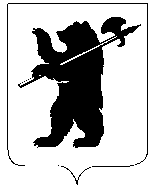 ДЕПАРТАМЕНТ ОБРАЗОВАНИЯМЭРИИ ГОРОДА ЯРОСЛАВЛЯПРИКАЗДЕПАРТАМЕНТ ОБРАЗОВАНИЯМЭРИИ ГОРОДА ЯРОСЛАВЛЯПРИКАЗДЕПАРТАМЕНТ ОБРАЗОВАНИЯМЭРИИ ГОРОДА ЯРОСЛАВЛЯПРИКАЗ20.04.202220.04.2022№ 01-05/384О проведении городского интеллектуального конкурса «Самый умный» среди воспитанников  муниципальных дошкольных образовательных учреждений города Ярославля Наименование МДОУНазвание командыФИО участников, дата рожденияФИО педагога, подготовившего участников, контактный телефон,ФИО Наблюдателя, должность, контактный телефон